Basın BülteniASTOP’UN DOSTLUK BERATI ÖDÜLÜ BU YIL NURETTİN ÖZDEBİR’E GELDİ.ÖZDEBİR ÖDÜLÜNÜ ÖGÜR SAVAŞ ÖZÜDOĞRU’DAN ALDI.Ankara Sivil Toplum Kuruluşları Platformu’nun (ASTOP) bu yıl ikincisini takdim ettiği Sivil Toplum Dostluk Beratı Ödülü’nü Nurettin Özdebir’ e verdi. Ankara Sanayi Odası Başkanı Özdebir, ödülünü yine camianın önemli bir ismi olan Ankara Galatasaraylı Yönetici ve İş Adamları Derneği (1905 AGS) Yönetim Kurulu Başkanı Özgür Savaş Özüdoğru’ dan aldı. Ankara’da Sivil toplum Örgütlerinin çatı örgütü olan ASTOP,  2017 Sivil Toplum Dostluk Beratı Ödül Törenini gerçekleştirdi. Ankara Sanayi Odası’nda yapılan ödül törenine çok sayıda STK temsilcisi ve konuk katıldı. Törenin açılış konuşmasını ASTOP Kurucusu ve Onursal Başkanı aynı zamanda TÜSİAV Başkanı Veli Sarıtoprak yaptı. STK’ların Türkiye için öneminden bahseden Sarıtoprak, “Geçmişte ve bugünde sivil toplum kuruluşları olarak hedefimiz hep aynı; Daha iyi bir Ankara, daha iyi bir Türkiye ve daha iyi bir Türk ekonomisi” dedi. Sarıtoprak konuşmasına şu sözlerle devam etti; “Devlet ve millet hayatında, bürokraside, iş dünyasında, sporda, sanat ve kültürde bu ülkeye hizmet etmiş, hizmet ve çalışmalarıyla bu ülkede iz bırakmış, biz sivil toplum örgütlerine desteklerini esirgememiş dostlarımıza teşekkür etmek bizim en önemli görevimizdir.”Çeşitli STK Başkanları Nurettin Özdebir hakkındaki düşüncelerinden bahsetmek ve teşekkürlerini iletmek üzere sahnede konuşmalarını yaptı. Ankara Galatasaraylı Yönetici ve İşadamları Derneği ( 1905 AGS ) Yönetim Kurulu Başkanı Özgür Savaş Özüdoğru, Özdebir için yaptığı konuşmada şunları söyledi; “ Bugün gerçekten çok özel bir gün. Ben 22 yıl evvel sanayi odasına girdiğimden beri bizim için ekol olmuş bir isim için buradayız. Benim için iki tane okul var. Bunlardan bir tanesi de Ankara Sanayi Odası’dır. Buradan Nurettin Başkanıma sesleniyorum; iyi ki varsınız.” Ankara Sanayi Odası Yönetim Kurulu Başkanı Özdebir’e, sivil toplum kuruluşları ile yapmış olduğu işbirlikleri ve gösterdiği desteklerden ötürü takdim edilen Dostluk Beratı Ödülünü yine camianın önemli bir ismi Ankara Galatasaraylı Yönetici ve İş Adamları Derneği Yönetim Kurulu Başkanı, ASTOP Üyesi Özgür Savaş Özüdoğru verdi.Törende konuşan, Özdebir dostluk beratı ödülünü almaktan duyduğu mutluluğu dile getirdi. Özdebir, “Dostluk küçük bir kelime gibi gözüküyorsa da içinde çok değerler taşıyor. Bu ödülü bana layık görenlere çok teşekkür ederim. Benim için çok gurur verici. Hepinize teşekkürlerimi ve saygılarımı sunuyorum” dedi.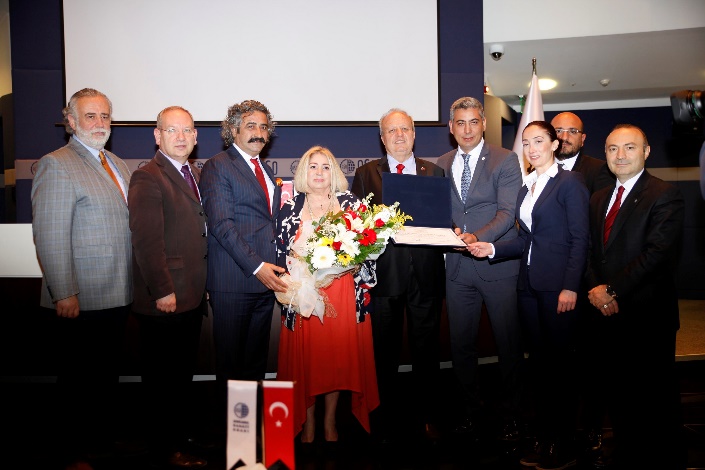 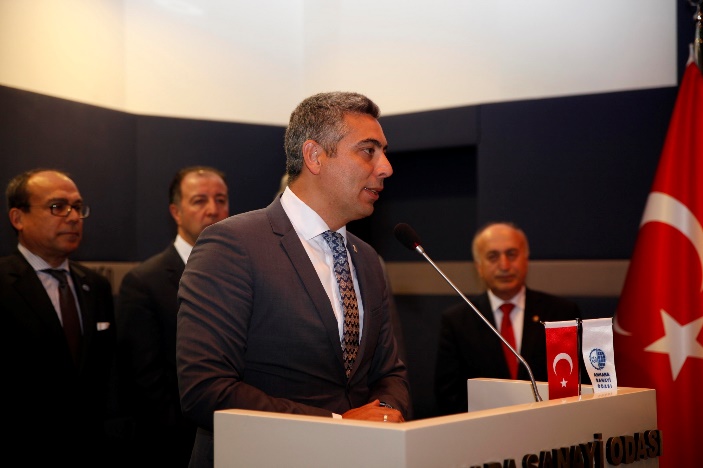 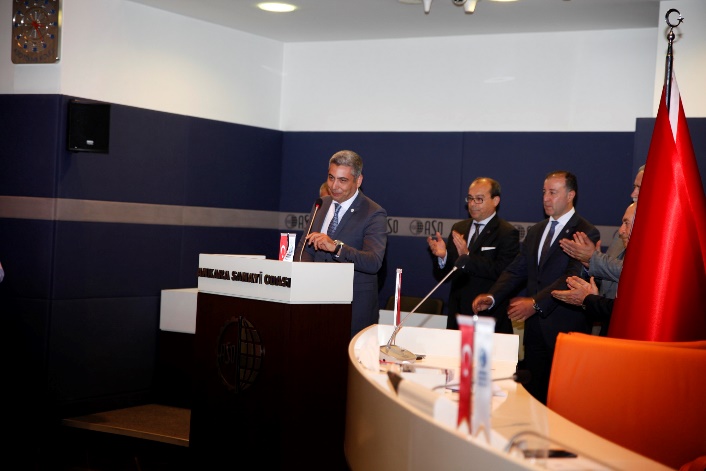 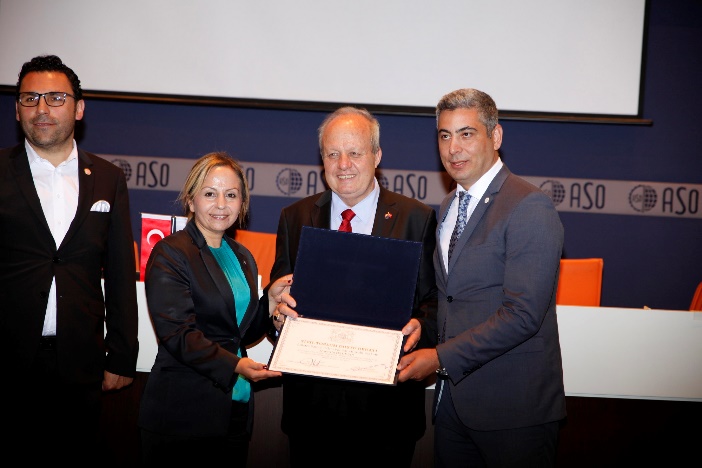 